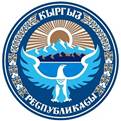 КОНСТИТУЦИЯ КЫРГЫЗСКОЙ РЕСПУБЛИКИПринята
референдумом (всенародным голосованием) 27 июня 2010 года(Введена в действие Законом КР от 27 июня 2010 года)(В редакции Закона КР от 28 декабря 2016 года № 218)Внесены изменения Законом Кыргызской Республики «О внесении изменений в Конституцию Кыргызской Республики» от 28 декабря 2016 года № 218, принятым референдумом (всенародным голосованием) 11 декабря 2016 годаОфициальный текст Конституции Кыргызской Республики обнародован Указом Президента Кыргызской Республики от 27 января 2017 года № 14 во исполнение части 2 статьи 2 Закона Кыргызской Республики «О внесении изменений в Конституцию Кыргызской Республики», принятого референдумом (всенародным голосованием) 11 декабря 2016 годаМы, народ Кыргызстана,чтя память героев, отдавших жизнь за свободу народа;подтверждая приверженность цели построения свободного и независимого демократического государства, высшими ценностями которого являются человек, его жизнь, здоровье, права и свободы;выражая непоколебимую веру в будущее страны и твердую волю развивать и укреплять кыргызскую государственность, оберегать государственный суверенитет и единство народа, развивать его язык и культуру;стремясь утвердить верховенство права, а также обеспечить социальную справедливость, экономическое благосостояние и духовное развитие народа;исходя из заветов наших предков жить в мире и согласии, в гармонии с природой, принимаем настоящую Конституцию.(В редакции Закона КР от 28 декабря 2016 года № 218)РАЗДЕЛ ПЕРВЫЙ
ОСНОВЫ КОНСТИТУЦИОННОГО СТРОЯСтатья 1.1. Кыргызская Республика (Кыргызстан) - суверенное, демократическое, правовое, светское, унитарное, социальное государство.2. Кыргызская Республика обладает полнотой государственной власти на своей территории, самостоятельно осуществляет внутреннюю и внешнюю политику.Статья 2.1. Народ Кыргызстана является носителем суверенитета и единственным источником государственной власти в Кыргызской Республике.2. Народ Кыргызстана осуществляет свою власть непосредственно на выборах и референдумах, а также через систему государственных органов и органов местного самоуправления на основе настоящей Конституции и законов.3. Законы и иные важные вопросы государственного значения могут выноситься на референдум (всенародное голосование). Порядок проведения референдума и перечень вопросов, выносимых на референдум, устанавливаются конституционным законом.4. Выборы являются свободными.Выборы депутатов Жогорку Кенеша, Президента, депутатов представительных органов местного самоуправления проводятся на основе всеобщего равного и прямого избирательного права при тайном голосовании.Право избирать имеют граждане Кыргызской Республики, достигшие 18 лет.5. Государство создает условия для представительства различных социальных групп, определенных законом, в государственных органах и органах местного самоуправления, в том числе на уровне принятия решений.Статья 3.Государственная власть в Кыргызской Республике основывается на принципах:1) верховенства власти народа, представляемой и обеспечиваемой всенародно избираемыми Жогорку Кенешем и Президентом;2) разделения государственной власти;3) открытости и ответственности государственных органов, органов местного самоуправления перед народом и осуществления ими своих полномочий в интересах народа;4) разграничения функций и полномочий государственных органов и органов местного самоуправления.Статья 4.1. В Кыргызской Республике признается политическое многообразие и многопартийность.2. Политические партии, профессиональные союзы и другие общественные объединения могут создаваться гражданами на основе свободного волеизъявления и общности интересов для реализации и защиты своих прав и свобод, удовлетворения политических, экономических, социальных, трудовых, культурных и иных интересов.3. Политические партии содействуют выражению политического волеизъявления граждан, принимают участие в выборах депутатов Жогорку Кенеша, Президента и органов местного самоуправления.4. В Кыргызской Республике запрещается:1) слияние государственных, муниципальных и партийных институтов; образование и деятельность партийных организаций в государственных и муниципальных учреждениях и организациях; осуществление государственными и муниципальными служащими партийной работы, за исключением случаев, когда такая работа осуществляется вне служебной деятельности;2) членство военнослужащих, сотрудников правоохранительных органов и судей в политических партиях, их выступления в поддержку какой-либо политической партии;3) создание политических партий на религиозной, этнической основе, преследование религиозными объединениями политических целей;4) создание объединениями граждан военизированных формирований;5) деятельность политических партий, общественных и религиозных объединений, их представительств и филиалов, преследующих политические цели, действия которых направлены на насильственное изменение конституционного строя, подрыв национальной безопасности, разжигание социальной, расовой, межнациональной, межэтнической и религиозной вражды.Статья 5.1. Государство и его органы служат всему обществу, а не какой-то его части.2. Никакая часть народа, никакое объединение, никакое отдельное лицо не вправе присваивать власть в государстве. Узурпация государственной власти является особо тяжким преступлением.3. Государство, его органы, органы местного самоуправления и их должностные лица не могут выходить за рамки полномочий, определенных настоящей Конституцией и законами.4. Государственные органы, органы местного самоуправления и их должностные лица несут ответственность за противоправные действия в порядке, предусмотренном законом.Статья 6.1. Конституция имеет высшую юридическую силу и прямое действие в Кыргызской Республике.2. На основе Конституции принимаются конституционные законы, законы и другие нормативные правовые акты.3. Вступившие в установленном законом порядке в силу международные договоры, участницей которых является Кыргызская Республика, а также общепризнанные принципы и нормы международного права являются составной частью правовой системы Кыргызской Республики.Порядок и условия применения международных договоров и общепризнанных принципов и норм международного права определяются законами.4. Официальное опубликование законов и иных нормативных правовых актов является обязательным условием вступления их в силу.5. Закон или иной нормативный правовой акт, устанавливающий новые обязанности либо отягчающий ответственность, обратной силы не имеет.(В редакции Закона КР от 28 декабря 2016 года № 218)Статья 7.1. В Кыргызской Республике никакая религия не может устанавливаться в качестве государственной или обязательной.2. Религия и все культы отделены от государства.3. Запрещается вмешательство религиозных объединений и служителей культов в деятельность государственных органов.Статья 8.1. Территория Кыргызской Республики в пределах существующей границы целостна и неприкосновенна.2. В целях организации государственного управления и местного самоуправления территория Кыргызской Республики делится на определяемые законом административно-территориальные единицы.3. Города Бишкек и Ош являются городами республиканского значения, их статус определяется законом.Статья 9. 1. Кыргызская Республика разрабатывает социальные программы, направленные на создание достойных условий жизни и свободное развитие личности, содействие занятости.2. Кыргызская Республика обеспечивает поддержку социально незащищенных категорий граждан, гарантированный минимальный размер оплаты труда, охрану труда и здоровья.3. Кыргызская Республика развивает систему социальных служб, медицинского обслуживания, устанавливает государственные пенсии, пособия и иные гарантии социальной защиты.Статья 10. 1. Государственным языком Кыргызской Республики является кыргызский язык.2. В Кыргызской Республике в качестве официального употребляется русский язык.3. Кыргызская Республика гарантирует представителям всех этносов, образующих народ Кыргызстана, право на сохранение родного языка, создание условий для его изучения и развития.Статья 11. 1. Кыргызская Республика имеет государственные символы - Флаг, Герб, Гимн. Их описание и порядок официального использования устанавливаются законом.2. Столицей Кыргызской Республики является город Бишкек.3. Денежной единицей Кыргызской Республики является сом.Статья 12. 1. В Кыргызской Республике признается разнообразие форм собственности и гарантируется равная правовая защита частной, государственной, муниципальной и иных форм собственности.2. Собственность неприкосновенна. Никто не может быть произвольно лишен своего имущества.Изъятие имущества помимо воли собственника допускается только по решению суда.Принудительное изъятие имущества без решения суда допускается в случаях, предусмотренных законом, в целях защиты национальной безопасности, общественного порядка, охраны здоровья и нравственности населения, защиты прав и свобод других лиц. Законность такого изъятия подлежит обязательному рассмотрению судом.Изъятие имущества для общественных нужд, определенных в законе, может быть произведено по решению суда со справедливым и предварительным обеспечением возмещения стоимости этого имущества и других убытков, причиняемых в результате отчуждения.3. Обращение в государственную собственность имущества, находящегося в собственности граждан и юридических лиц (национализация), производится на основании закона с возмещением стоимости этого имущества и других убытков.4. Кыргызская Республика защищает собственность своих граждан и юридических лиц, а также свою собственность, находящуюся на территории других государств.5. Земля, ее недра, воздушное пространство, воды, леса, растительный и животный мир, другие природные ресурсы являются исключительной собственностью Кыргызской Республики, используются в целях сохранения единой экологической системы как основы жизни и деятельности народа Кыргызстана и находятся под особой охраной государства.Земля также может находиться в частной, муниципальной и иных формах собственности, за исключением пастбищ, которые не могут находиться в частной собственности.6. Пределы и порядок осуществления собственниками своих прав и гарантии их защиты определяются законом.Статья 13. 1. Государственный бюджет Кыргызской Республики состоит из республиканского и местных бюджетов, включает доходы и расходы государства.2. Порядок формирования, принятия, исполнения республиканского и местных бюджетов, а также аудит их исполнения определяются законом. Республиканский бюджет принимается законом, местные бюджеты - решением соответствующих представительных органов.3. На территории Кыргызской Республики действует единая налоговая система. Право установления налогов принадлежит Жогорку Кенешу. Законы, устанавливающие новые налоги и ухудшающие положение налогоплательщиков, обратной силы не имеют.Статья 14.1. Кыргызская Республика не имеет целей экспансии, агрессии и территориальных притязаний, решаемых военной силой, отвергает милитаризацию государственной жизни, подчинение государства, его деятельности задачам ведения войны. Вооруженные Силы Кыргызской Республики строятся в соответствии с принципом самообороны и оборонительной достаточности.2. Право ведения войны, за исключением случаев агрессии против Кыргызстана и других государств, связанных обязательствами коллективной обороны, не признается. Разрешение по каждому случаю отправления частей Вооруженных Сил Кыргызской Республики за пределы территории Кыргызстана принимается Жогорку Кенешем большинством не менее двух третей голосов от общего числа депутатов.3. Использование Вооруженных Сил Кыргызской Республики для решения внутригосударственных политических задач запрещается.4. Кыргызская Республика стремится к всеобщему и справедливому миру, взаимовыгодному сотрудничеству, разрешению глобальных и региональных проблем мирным путем.Статья 15.Чрезвычайное положение и военное положение в Кыргызской Республике могут быть введены в случаях и порядке, предусмотренных настоящей Конституцией и конституционными законами.РАЗДЕЛ ВТОРОЙ
ПРАВА И СВОБОДЫ ЧЕЛОВЕКА И ГРАЖДАНИНАГлава первая
Общие положения(Наименование главы в редакции Закона КР от 28 декабря 2016 года № 218)Статья 16.1. Права и свободы человека неотчуждаемы и принадлежат каждому от рождения.Права и свободы человека относятся к высшим ценностям Кыргызской Республики. Они действуют непосредственно, определяют смысл и содержание деятельности всех государственных органов, органов местного самоуправления и их должностных лиц.2. Кыргызская Республика уважает и обеспечивает всем лицам, находящимся в пределах ее территории и под ее юрисдикцией, права и свободы человека.Никто не может подвергаться дискриминации по признаку пола, расы, языка, инвалидности, этнической принадлежности, вероисповедания, возраста, политических или иных убеждений, образования, происхождения, имущественного или иного положения, а также других обстоятельств.Не являются дискриминацией специальные меры, установленные законом и направленные на обеспечение равных возможностей для различных социальных групп в соответствии с международными обязательствами.3. В Кыргызской Республике все равны перед законом и судом.4. В Кыргызской Республике мужчины и женщины имеют равные права и свободы, равные возможности для их реализации.5. В Кыргызской Республике действует принцип обеспечения наилучших интересов ребенка.(В редакции Закона КР от 28 декабря 2016 года № 218)См. также:Решение Конституционной палаты Верховного суда КР от 16 января 2019 годаСтатья 17.Права и свободы, установленные настоящей Конституцией, не являются исчерпывающими и не должны толковаться как отрицание или умаление других общепризнанных прав и свобод человека и гражданина.Статья 18.Каждый вправе осуществлять любые действия и деятельность, кроме запрещенных настоящей Конституцией и законами.Статья 19.1. В Кыргызской Республике иностранные граждане и лица без гражданства пользуются правами и исполняют обязанности наравне с гражданами Кыргызской Республики, кроме случаев, установленных законом или международным договором, участницей которого является Кыргызская Республика.2. Кыргызская Республика в соответствии с международными обязательствами предоставляет убежище иностранным гражданам и лицам без гражданства, преследуемым по политическим мотивам, а также по мотивам нарушения прав и свобод человека.Статья 20.1. В Кыргызской Республике не должны приниматься законы, отменяющие или умаляющие права и свободы человека и гражданина.2. Права и свободы человека и гражданина могут быть ограничены Конституцией и законами в целях защиты национальной безопасности, общественного порядка, охраны здоровья и нравственности населения, защиты прав и свобод других лиц. Такие ограничения могут быть введены также с учетом особенностей военной или иной государственной службы. Вводимые ограничения должны быть соразмерными указанным целям.Запрещается принятие подзаконных нормативных правовых актов, ограничивающих права и свободы человека и гражданина.3. Законом не могут устанавливаться ограничения прав и свобод в иных целях и в большей степени, чем это предусмотрено Конституцией.4. Не подлежат никаким ограничениям установленные настоящей Конституцией гарантии запрета:1) на применение смертной казни, пыток и других бесчеловечных, жестоких или унижающих достоинство видов обращения или наказания;2) на проведение медицинских, биологических, психологических опытов над людьми без их добровольного согласия, выраженного и удостоверенного надлежащим образом;3) на рабство, торговлю людьми;4) на эксплуатацию детского труда;5) на лишение свободы на том только основании, что лицо не в состоянии исполнить договорное обязательство;6) на уголовное преследование за распространение информации, порочащей честь и достоинство личности;7) на принуждение к выражению мнения, религиозных и иных убеждений или отказу от них;8) на принуждение к участию в мирном собрании;9) на принуждение к определению и указанию своей этнической принадлежности;10) на произвольное лишение жилища.5. Не подлежит никакому ограничению установленное настоящей Конституцией право:1) каждого лишенного свободы на гуманное обращение и уважение человеческого достоинства;2) просить о помиловании или смягчении наказания;3) на повторное рассмотрение дела вышестоящим судом;4) на свободу мысли и мнения;5) свободно выбирать и иметь религиозные и иные убеждения;6) свободно определять и указывать свою этническую принадлежность;7) на возмещение государством вреда, причиненного незаконными действиями органов государственной власти, местного самоуправления и их должностными лицами при исполнении служебных обязанностей;8) на судебную защиту;9) на бесплатное получение основного общего и среднего общего образования в государственных образовательных организациях;10) гражданина беспрепятственно возвращаться в Кыргызскую Республику. (В редакции Закона КР от 28 декабря 2016 года № 218)См. также:Решение Конституционной палаты Верховного суда КР от 16 января 2019 годаГлава вторая
Права и свободы человекаСтатья 21.Каждый имеет неотъемлемое право на жизнь. Никто не может быть произвольно лишен жизни. Смертная казнь запрещается.Статья 22.1. Никто не может подвергаться пыткам и другим бесчеловечным, жестоким или унижающим достоинство видам обращения или наказания.2. Каждый лишенный свободы имеет право на гуманное обращение и соблюдение человеческого достоинства.3. Запрещается проводить медицинские, биологические, психологические опыты над людьми без их добровольного согласия, выраженного и удостоверенного надлежащим образом.Статья 23.1. В Кыргызской Республике не допускается рабство, торговля людьми.2. Запрещается эксплуатация детского труда.3. Запрещается принудительный труд, кроме случаев войны, ликвидации последствий стихийных бедствий и других чрезвычайных обстоятельств, а также в порядке исполнения решения суда.Не считается принудительным трудом привлечение к военной, альтернативной (вневойсковой) службе.Статья 24.1. Каждый имеет право на свободу и личную неприкосновенность.2. Никто не может быть лишен свободы на том только основании, что он не в состоянии выполнить какое-либо договорное обязательство.3. Никто не может быть арестован, содержаться под стражей или оказаться лишенным свободы иначе как по решению суда и только на основаниях и в порядке, установленных законом.4. Никто не может быть подвергнут задержанию на срок более 48 часов без судебного решения.Каждое задержанное лицо в срочном порядке и в любом случае до истечения 48 часов с момента задержания должно быть доставлено в суд для решения вопроса о законности его задержания.Законом в отдельных случаях могут быть установлены более короткие сроки задержания.Всякое задержанное лицо имеет право на проверку законности задержания в порядке и с периодичностью, установленными законом. Если отпадает основание, по которому лицо было задержано, оно должно быть немедленно освобождено.5. Каждому задержанному лицу должно быть безотлагательно сообщено о мотивах задержания, разъяснены и обеспечены его права, включая право на медицинский осмотр и помощь врача.С момента лишения свободы лицу обеспечивается безопасность, предоставляется возможность защищать себя лично, пользоваться квалифицированной юридической помощью адвоката, а также иметь защитника.(В редакции Закона КР от 28 декабря 2016 года № 218)Статья 25.1. Каждый имеет право на свободу передвижения, выбор места пребывания и жительства в Кыргызской Республике.2. Каждый имеет право свободно выезжать за пределы Кыргызской Республики.Статья 26.1. Каждый считается невиновным в совершении преступления, пока его виновность не будет доказана в предусмотренном законом порядке и установлена вступившим в законную силу судебным решением. Нарушение этого принципа является основанием для возмещения через суд материального и морального вреда.2. Никто не обязан доказывать свою невиновность. Любые сомнения в виновности толкуются в пользу обвиняемого.3. Никто не может быть осужден лишь на основе его собственного признания в совершении преступления.4. Бремя доказывания вины по уголовному делу возлагается на обвинителя. Доказательства, добытые с нарушением закона, не могут использоваться для обоснования обвинения и вынесения судебного акта.5. Никто не обязан свидетельствовать против самого себя, супруга(и) и близких родственников, круг которых определяется законом. Законом могут устанавливаться и иные случаи освобождения от обязанности давать показания.6. Каждый имеет право на рассмотрение дела судом с участием присяжных заседателей в случаях, предусмотренных законом.7. Право на освобождение от уголовной ответственности за давностью совершения преступления может устанавливаться законом. Не допускается применение срока давности к преступлениям геноцида и за экоцид.(В редакции Закона КР от 28 декабря 2016 года № 218)Статья 27.1. Каждый осужденный имеет право на повторное рассмотрение его дела вышестоящим судом в соответствии с законом.2. Каждый осужденный имеет право просить о помиловании или смягчении наказания.3. Никто не должен повторно нести юридическую ответственность за одно и то же правонарушение.Статья 28.1. Закон, устанавливающий или отягчающий ответственность лица, обратной силы не имеет. Никто не может нести ответственность за действия, которые на момент их совершения не признавались правонарушением. Если после совершения правонарушения ответственность за него устранена или смягчена, применяется новый закон.2. Уголовный закон, устанавливающий ответственность, по аналогии не применяется.Статья 29.1. Каждый имеет право на неприкосновенность частной жизни, на защиту чести и достоинства.2. Каждый имеет право на тайну переписки, телефонных и иных переговоров, почтовых, телеграфных, электронных и иных сообщений. Ограничение этих прав допускается только в соответствии с законом и исключительно на основании судебного акта.3. Не допускается сбор, хранение, использование и распространение конфиденциальной информации, информации о частной жизни человека без его согласия, кроме случаев, установленных законом.4. Каждому гарантируется защита, в том числе судебная, от неправомерного сбора, хранения, распространения конфиденциальной информации и информации о частной жизни человека, а также гарантируется право на возмещение материального и морального вреда, причиненного неправомерными действиями.Статья 30.1. Каждый имеет право на неприкосновенность жилища и иных объектов, находящихся у него в собственности или ином праве. Никто не может проникать в жилище и иные объекты против воли человека, в пользовании которого они находятся.2. Производство обыска, выемки, осмотра и осуществление иных действий, а также проникновение представителей власти в жилище и иные объекты, находящиеся в собственности или ином праве, допускаются лишь на основании судебного акта.3. В случаях, предусмотренных законом, обыск, выемка, осмотр и осуществление иных действий, проникновение представителей власти в жилище и иные объекты, находящиеся в собственности или ином праве, допускаются без судебного акта. Законность и обоснованность таких действий подлежат рассмотрению судом.4. Гарантии и ограничения, установленные настоящей статьей, распространяются также на юридические лица.Статья 31.1. Каждый имеет право на свободу мысли и мнения.2. Каждый имеет право на свободу выражения своего мнения, свободу слова и печати.3. Никто не может быть принужден к выражению своего мнения или отказу от него.4. Запрещается пропаганда национальной, этнической, расовой, религиозной ненависти, гендерного и иного социального превосходства, призывающая к дискриминации, вражде или насилию.Статья 32.1. Каждому гарантируется свобода совести и вероисповедания.2. Каждый имеет право исповедовать индивидуально или совместно с другими любую религию или не исповедовать никакой.3. Каждый вправе свободно выбирать и иметь религиозные и иные убеждения.4. Никто не может быть принужден к выражению своих религиозных и иных убеждений или отказу от них.Статья 33.1. Каждый имеет право свободно искать, получать, хранить, использовать информацию и распространять ее устно, письменно или иным способом.2. Каждый имеет право на ознакомление в органах государственной власти, органах местного самоуправления, учреждениях и организациях со сведениями о себе.3. Каждый имеет право на получение информации о деятельности органов государственной власти, органов местного самоуправления и их должностных лиц, юридических лиц с участием государственных органов и органов местного самоуправления, а также организаций, финансируемых из республиканского и местных бюджетов.4. Каждому гарантируется доступ к информации, находящейся в ведении государственных органов, органов местного самоуправления и их должностных лиц. Порядок предоставления информации определяется законом.5. Никто не может быть подвергнут уголовному наказанию за распространение информации, порочащей или унижающей честь и достоинство личности.Статья 34.1. Каждый имеет право на свободу мирных собраний. Никто не может быть принужден к участию в собрании.2. В целях обеспечения проведения мирного собрания каждый вправе подать уведомление в органы власти.Не допускается запрет и ограничение проведения мирного собрания, а также отказ в его надлежащем обеспечении ввиду отсутствия уведомления о проведении мирного собрания, несоблюдения формы уведомления, его содержания и сроков подачи.3. Организаторы и участники мирных собраний не несут ответственности за отсутствие уведомления о проведении мирного собрания, несоблюдение формы уведомления, его содержания и сроков подачи.Статья 35.Каждый имеет право на свободу объединения.Статья 36.1. Семья - основа общества. Семья, отцовство, материнство, детство - предмет заботы всего общества и преимущественной охраны законом.2. Каждый ребенок имеет право на уровень жизни, необходимый для его физического, умственного, духовного, нравственного и социального развития.3. Ответственность за обеспечение условий жизни, необходимых для развития ребенка, несут каждый из родителей или другие лица, воспитывающие ребенка, в пределах своих способностей и финансовых возможностей.4. Государство обеспечивает содержание, воспитание, обучение детей-сирот и детей, лишенных родительского попечения.5. Семья создается на основе добровольного союза мужчины и женщины, достигших установленного законом брачного возраста, и заключения между ними брака. Ни один брак не может быть заключен без обоюдного согласия лиц, вступающих в брак. Брак регистрируется государством.Супруги имеют равные права и обязанности в браке и семье.(В редакции Закона КР от 28 декабря 2016 года № 218)Статья 37.1. В Кыргызской Республике народные обычаи и традиции, не ущемляющие права и свободы человека, поддерживаются государством.2. Уважение к старшим, забота о родных и близких - обязанность каждого.Статья 38.Каждый имеет право свободно определять и указывать свою этническую принадлежность. Никто не должен быть принужден к определению и указанию своей этнической принадлежности.Статья 39.Каждый имеет право на возмещение вреда, причиненного незаконными действиями органов государственной власти, местного самоуправления и их должностными лицами при исполнении служебных обязанностей.Статья 40.1. Каждому гарантируется судебная защита его прав и свобод, предусмотренных настоящей Конституцией, законами, международными договорами, участницей которых является Кыргызская Республика, общепризнанными принципами и нормами международного права.Государство обеспечивает развитие внесудебных и досудебных методов, форм и способов защиты прав и свобод человека и гражданина.2. Каждый вправе защищать свои права и свободы всеми способами, не запрещенными законом.3. Каждый имеет право на получение квалифицированной юридической помощи. В случаях, предусмотренных законом, юридическая помощь оказывается за счет государства.См. также:Решение Конституционной палаты Верховного суда КР от 16 января 2019 годаСтатья 41.1. Каждый имеет право на обращение в органы государственной власти, органы местного самоуправления и к их должностным лицам, которые обязаны предоставить обоснованный ответ в установленный законом срок.2. Каждый имеет право в соответствии с международными договорами обращаться в международные органы по правам человека за защитой нарушенных прав и свобод.(В редакции Закона КР от 28 декабря 2016 года № 218)Статья 42.1. Каждый имеет право на владение, пользование и распоряжение своим имуществом, результатами своей деятельности.2. Каждый имеет право на экономическую свободу, свободное использование своих способностей и своего имущества для любой экономической деятельности, не запрещенной законом.3. Каждый имеет право на свободу труда, распоряжаться своими способностями к труду, на выбор профессии и рода занятий, охрану и условия труда, отвечающие требованиям безопасности и гигиены, а также право на получение оплаты труда не ниже установленного законом прожиточного минимума.Статья 43.Каждый имеет право на забастовку.Статья 44.1. Каждый имеет право на отдых.2. Максимальная продолжительность рабочего времени, минимальный еженедельный отдых и оплачиваемый ежегодный отпуск, а также иные основные условия осуществления права на отдых определяются законом.Статья 45.1. Каждый имеет право на образование.2. Основное общее образование обязательно.Каждый имеет право бесплатно получить основное общее и среднее общее образование в государственных образовательных организациях.3. Государство создает условия для обучения каждого гражданина государственному, официальному и одному международному языкам, начиная с учреждений дошкольного образования до основного общего образования.4. Государство создает условия для развития государственных, муниципальных и частных учебных заведений.5. Государство создает условия для развития физической культуры и спорта.Статья 46.1. Каждый имеет право на жилище.2. Никто не может быть произвольно лишен жилища.3. Органы государственной власти и местного самоуправления поощряют жилищное строительство, создают условия для реализации права на жилище.4. Жилище малоимущим и иным нуждающимся лицам предоставляется бесплатно или за доступную плату из государственных, муниципальных и других жилищных фондов либо в социальных учреждениях на основаниях и в порядке, предусмотренных законом.Статья 47. 1. Каждый имеет право на охрану здоровья.2. Государство создает условия для медицинского обслуживания каждого и принимает меры по развитию государственного, муниципального и частного секторов здравоохранения.3. Бесплатное медицинское обслуживание, а также медицинское обслуживание на льготных условиях осуществляется в объеме государственных гарантий, предусмотренных законом.4. Сокрытие должностными лицами фактов и обстоятельств, создающих угрозу для жизни и здоровья людей, влечет установленную законом ответственность.Статья 48. 1. Каждый имеет право на благоприятную для жизни и здоровья экологическую среду.2. Каждый имеет право на возмещение вреда, причиненного здоровью или имуществу действиями в области природопользования.3. Каждый обязан бережно относиться к окружающей природной среде, растительному и животному миру.Статья 49. 1. Каждому гарантируется свобода литературного, художественного, научного, технического и других видов творчества, преподавания.2. Каждый имеет право на участие в культурной жизни и доступ к ценностям культуры.Государство обеспечивает сохранность исторических памятников и иных объектов культурного наследия.3. Интеллектуальная собственность охраняется законом.Глава третья
Гражданство. Права и обязанности гражданинаСтатья 50.1. Гражданин в силу своего гражданства имеет права и несет обязанности.2. Ни один гражданин не может быть лишен своего гражданства и права изменить свое гражданство иначе, как в случаях и порядке, установленных конституционным законом. За лицами, являющимися гражданами Кыргызской Республики, признается принадлежность к гражданству другого государства в соответствии с законами и международными договорами, участницей которых является Кыргызская Республика.3. Кыргызы, проживающие за пределами Кыргызской Республики, вне зависимости от наличия гражданства другого государства, вправе получить гражданство Кыргызской Республики в упрощенном порядке.Порядок и условия предоставления гражданства Кыргызской Республики определяются законом.4. Гражданин не может быть выдворен за пределы республики или выдан другому государству.5. Кыргызская Республика гарантирует своим гражданам защиту и покровительство за ее пределами.(В редакции Закона КР от 28 декабря 2016 года № 218)Статья 51.Граждане имеют право беспрепятственно возвращаться в Кыргызскую Республику.Статья 52.1. Граждане имеют право:1) участвовать в обсуждении и принятии законов и решений республиканского и местного значения;2) избирать и быть избранными в органы государственной власти и органы местного самоуправления в порядке, предусмотренном настоящей Конституцией и законами;3) участвовать в референдуме в порядке, предусмотренном конституционным законом.2. Граждане вправе проводить народные курултаи по вопросам, имеющим государственное и общественное значение.Решение народного курултая направляется в соответствующие органы в качестве рекомендаций.Порядок проведения народных курултаев определяется законом.3. Граждане имеют право участвовать в формировании республиканского и местных бюджетов, а также получать информацию о фактически расходуемых средствах из бюджета.4. Граждане имеют равные права, равные возможности при поступлении на государственную и муниципальную службу, продвижении в должности в порядке, предусмотренном законом.5. Граждане Кыргызской Республики, имеющие иное гражданство, не вправе занимать политические государственные должности и должности судей. Данное ограничение может быть установлено законом и для других государственных должностей.Статья 53.1. Гражданам гарантируется социальное обеспечение в старости, в случае болезни и утраты трудоспособности, потери кормильца в случаях и порядке, предусмотренных законом.2. Пенсии, социальная помощь в соответствии с экономическими возможностями государства обеспечивают уровень жизни не ниже установленного законом размера прожиточного минимума.3. Поощряются добровольное социальное страхование, создание дополнительных форм социального обеспечения и благотворительность.4. Социальная деятельность государства не должна принимать форму государственного попечительства, ограничивающего экономическую свободу, активность и возможности гражданина самому достигать экономического благополучия для себя и своей семьи.Статья 54. Государство содействует повышению профессиональной квалификации граждан в порядке, предусмотренном законом.Статья 55.Граждане обязаны платить налоги и сборы в случаях и порядке, предусмотренных законом.Статья 56.1. Защита Отечества - священный долг и обязанность граждан.2. Основания и порядок освобождения граждан от несения воинской службы или замены ее альтернативной (вневойсковой) службой устанавливаются законом.Статья 57.Организация и деятельность адвокатуры как самоуправляемого профессионального сообщества адвокатов, а также права, обязанности и ответственность адвокатов определяются законом.Статья 58.Для внесудебного разрешения споров, возникающих из гражданских правоотношений, могут учреждаться третейские суды. Полномочия, порядок образования и деятельность третейских судов определяются законом.Статья 59.В Кыргызской Республике граждане вправе учреждать суды аксакалов. Порядок учреждения судов аксакалов, их полномочия и деятельность определяются законом.РАЗДЕЛ ТРЕТИЙ
ПРЕЗИДЕНТ КЫРГЫЗСКОЙ РЕСПУБЛИКИСтатья 60.1. Президент является главой государства.2. Президент олицетворяет единство народа и государственной власти.Статья 61.1. Президент избирается на 6 лет гражданами Кыргызской Республики.2. Одно и то же лицо не может быть избрано Президентом дважды.Статья 62.1. Президентом может быть избран гражданин Кыргызской Республики не моложе 35 лет и не старше 70 лет, владеющий государственным языком и проживающий в республике в совокупности не менее 15 лет.2. Число кандидатов на пост Президента не ограничивается. Кандидатом в Президенты может быть зарегистрировано лицо, собравшее не менее 30 тысяч подписей избирателей.Порядок выборов Президента определяется конституционным законом.Статья 63.1. При вступлении в должность Президент приносит присягу народу Кыргызстана.2. Полномочия Президента прекращаются с момента вступления в должность вновь избранного Президента.3. Президент на период осуществления своих полномочий приостанавливает свое членство в политической партии и прекращает любые действия, связанные с деятельностью политических партий.Статья 64.1. Президент:1) назначает выборы в Жогорку Кенеш в предусмотренных настоящей Конституцией случаях; принимает решение о назначении досрочных выборов в Жогорку Кенеш в порядке и случаях, предусмотренных настоящей Конституцией;2) назначает выборы в местные кенеши; в предусмотренных законом случаях и порядке осуществляет роспуск местных кенешей.2. Президент:1) подписывает и обнародует законы; возвращает законы с возражениями в Жогорку Кенеш;2) вправе созвать в необходимых случаях внеочередное заседание Жогорку Кенеша и определить вопросы, подлежащие рассмотрению;3) вправе выступать на заседаниях Жогорку Кенеша.3. Президент:1) представляет Жогорку Кенешу кандидатуры для избрания на должности судей Верховного суда и Конституционной палаты Верховного суда по предложению Совета по отбору судей;2) представляет Жогорку Кенешу для освобождения от должности судей Верховного суда и Конституционной палаты Верховного суда по предложению дисциплинарной комиссии при Совете судей или Совета судей в случаях, предусмотренных настоящей Конституцией и конституционным законом;3) назначает судей местных судов по предложению Совета по отбору судей;4) освобождает судей местных судов по предложению дисциплинарной комиссии при Совете судей или Совета судей в случаях, предусмотренных настоящей Конституцией и конституционным законом.4. Президент:1) назначает с согласия Жогорку Кенеша Генерального прокурора; в случаях, предусмотренных законом, освобождает от должности Генерального прокурора с согласия не менее половины от общего числа депутатов Жогорку Кенеша либо по инициативе одной трети от общего числа депутатов Жогорку Кенеша, одобренной двумя третями депутатов Жогорку Кенеша; по предложению Генерального прокурора назначает и освобождает от должности его заместителей;2) назначает и освобождает от должности членов Правительства - руководителей государственных органов, ведающих вопросами обороны, национальной безопасности, а также их заместителей.5. Президент:1) вносит в Жогорку Кенеш кандидатуру для избрания на должность председателя Национального банка; по предложению председателя Национального банка назначает заместителей председателя и членов правления Национального банка, в случаях, предусмотренных законом, освобождает их от должности;2) вносит в Жогорку Кенеш для избрания и освобождения от должности кандидатуры одной трети членов Центральной комиссии по выборам и проведению референдумов;3) вносит в Жогорку Кенеш для избрания и освобождения от должности кандидатуры одной трети членов Счетной палаты;4) назначает председателя Счетной палаты из числа избранных Жогорку Кенешем членов Счетной палаты и освобождает его в случаях, предусмотренных законом.6. Президент:1) представляет Кыргызскую Республику внутри страны и за ее пределами;2) ведет переговоры и подписывает по согласованию с Премьер-министром международные договоры; вправе передавать указанные полномочия Премьер-министру, членам Правительства и другим должностным лицам;3) подписывает ратификационные грамоты и грамоты о присоединении;4) назначает по согласованию с Премьер-министром глав дипломатических представительств Кыргызской Республики в иностранных государствах и постоянных представителей в международных организациях; отзывает их; принимает верительные и отзывные грамоты глав дипломатических представительств иностранных государств.7. Президент решает вопросы принятия в гражданство и выхода из гражданства Кыргызской Республики.8. Президент является Главнокомандующим Вооруженными Силами Кыргызской Республики, определяет, назначает и освобождает от должности высший командный состав Вооруженных Сил Кыргызской Республики.9. Президент:1) возглавляет Совет безопасности, образуемый в соответствии с законом;2) при наличии основания, предусмотренного конституционным законом, предупреждает о возможности введения чрезвычайного положения, а при необходимости вводит его в отдельных местностях без предварительного объявления, о чем незамедлительно сообщает Жогорку Кенешу;3) объявляет общую или частичную мобилизацию; объявляет состояние войны в случае агрессии или непосредственной угрозы агрессии Кыргызской Республике и незамедлительно вносит этот вопрос на рассмотрение Жогорку Кенеша;4) объявляет в интересах защиты страны и безопасности ее граждан военное положение и незамедлительно вносит этот вопрос на рассмотрение Жогорку Кенеша.10. Президент:1) награждает государственными наградами Кыргызской Республики;2) присваивает почетные звания Кыргызской Республики;3) присваивает высшие воинские звания, дипломатические ранги и иные специальные звания;4) осуществляет помилование;5) определяет структуру своего аппарата, утверждает его положение и назначает руководителя.11. Президент осуществляет иные полномочия, предусмотренные настоящей Конституцией.(В редакции Закона КР от 28 декабря 2016 года № 218)Статья 65.Президент реализует свои полномочия посредством принятия указов и распоряжений, которые обязательны для исполнения на всей территории Кыргызской Республики.Статья 66.1. Полномочия Президента могут быть прекращены досрочно в случае отставки по его заявлению, отрешения его от должности в предусмотренном настоящей Конституцией порядке, а также при невозможности осуществления полномочий по болезни или в случае его смерти.2. При невозможности осуществления Президентом своих обязанностей по болезни Жогорку Кенеш на основании заключения создаваемой им государственной медицинской комиссии принимает решение о досрочном освобождении Президента от должности не менее чем двумя третями голосов от общего числа депутатов Жогорку Кенеша.Статья 67.1. Президент может быть привлечен к уголовной ответственности после отрешения его от должности.2. Президент может быть отрешен от должности только на основании выдвинутого Жогорку Кенешем обвинения в совершении преступления, подтвержденного заключением Генерального прокурора о наличии в действиях Президента признаков преступления.3. Решение Жогорку Кенеша о выдвижении обвинения против Президента для отрешения его от должности должно быть принято большинством от общего числа депутатов Жогорку Кенеша по инициативе не менее одной трети от общего числа депутатов и только при наличии заключения специальной комиссии, образованной Жогорку Кенешем.4. Решение Жогорку Кенеша об отрешении Президента от должности должно быть принято большинством не менее двух третей голосов от общего числа депутатов Жогорку Кенеша не позднее чем в трехмесячный срок после выдвижения обвинения против Президента. Если в этот срок решение Жогорку Кенеша не будет принято, выдвинутое обвинение считается отклоненным.Статья 68.1. В случае досрочного прекращения Президентом своих полномочий по указанным в настоящей Конституции причинам его полномочия до избрания нового Президента исполняет Торага Жогорку Кенеша. В случае невозможности исполнения полномочий Президента Торага Жогорку Кенеша полномочия Президента исполняет Премьер-министр или лицо, исполняющее обязанности Премьер-министра.Досрочные выборы Президента проводятся в трехмесячный срок со дня прекращения полномочий Президента.2. Должностные лица, исполняющие полномочия Президента, не вправе назначать досрочные выборы в Жогорку Кенеш, отправлять Правительство в отставку, быть кандидатом на должность Президента на досрочных выборах Президента.(В редакции Закона КР от 28 декабря 2016 года № 218)Статья 69.1. Все бывшие президенты, кроме отрешенных от должности в установленном статьей 67 настоящей Конституции порядке, имеют звание экс-президента Кыргызской Республики.2. Статус экс-президента устанавливается законом.РАЗДЕЛ ЧЕТВЕРТЫЙ
ЗАКОНОДАТЕЛЬНАЯ ВЛАСТЬ КЫРГЫЗСКОЙ РЕСПУБЛИКИГлава первая
Жогорку КенешСтатья 70.1. Жогорку Кенеш - парламент Кыргызской Республики - является высшим представительным органом, осуществляющим законодательную власть и контрольные функции в пределах своих полномочий.2. Жогорку Кенеш состоит из 120 депутатов, избираемых сроком на 5 лет по пропорциональной системе.По результатам выборов политической партии может быть предоставлено не более 65 депутатских мандатов в парламенте.Депутатом Жогорку Кенеша может быть избран гражданин Кыргызской Республики, достигший на день выборов 21 года, обладающий избирательным правом.Порядок избрания депутатов Жогорку Кенеша, включая избирательный порог для прохождения в парламент, определяется конституционным законом.3. Депутаты Жогорку Кенеша объединяются во фракции.Парламентским большинством считается фракция или коалиция фракций, официально объявившая о создании коалиции фракций в Жогорку Кенеше, имеющая более половины депутатских мандатов.Парламентской оппозицией считаются фракция или фракции, не входящие в состав парламентского большинства и объявившие о своей оппозиции по отношению к нему.Решение о выходе из коалиции фракций парламентского большинства принимается фракцией не менее чем двумя третями от общего числа депутатов фракции. Решение фракции оформляется ее постановлением и подписывается каждым членом фракции, проголосовавшим за выход.(В редакции Закона КР от 28 декабря 2016 года № 218)Статья 71.1. Жогорку Кенеш собирается на свою первую сессию не позднее 15 дней после определения результатов выборов.2. Первое заседание Жогорку Кенеша открывает старейший по возрасту депутат Жогорку Кенеша.3. Со дня первого заседания Жогорку Кенеша полномочия Жогорку Кенеша прежнего созыва прекращаются.4. Полномочия депутатов Жогорку Кенеша начинаются со дня принятия ими присяги.Статья 72.1. Депутат Жогорку Кенеша не может подвергаться преследованиям за высказываемые им в связи с депутатской деятельностью суждения или за результаты голосования в Жогорку Кенеше. Привлечение депутата к уголовной ответственности допускается с согласия большинства от общего числа депутатов Жогорку Кенеша, за исключением случаев совершения особо тяжких преступлений.2. За исключением случаев, предусмотренных частью 3 настоящей статьи, депутат Жогорку Кенеша не может совмещать депутатскую деятельность с иной государственной или муниципальной службой, не может осуществлять предпринимательскую деятельность, входить в состав руководящего органа или наблюдательного совета коммерческой организации.Депутат Жогорку Кенеша может заниматься научной, педагогической и иной творческой деятельностью.3. Депутат Жогорку Кенеша может быть назначен на должность Премьер-министра или первого вице-премьер-министра с сохранением депутатского мандата и права голосования на пленарных заседаниях Жогорку Кенеша. Порядок и условия реализации и ограничений других полномочий депутата, назначенного на должность Премьер-министра или первого вице-премьер-министра, определяются законами.Отставка, освобождение от должности и прекращение исполнения обязанностей Премьер-министра или первого вице-премьер-министра депутатом Жогорку Кенеша влечет восстановление его депутатских полномочий в полном объеме.(В редакции Закона КР от 28 декабря 2016 года № 218)Статья 73.1. Депутат Жогорку Кенеша не связан императивным мандатом. Отзыв депутата не допускается.2. Полномочия депутата Жогорку Кенеша прекращаются одновременно с прекращением деятельности соответствующего созыва Жогорку Кенеша.3. Полномочия депутата Жогорку Кенеша помимо основания, предусмотренного в части 2 настоящей статьи, прекращаются досрочно в случаях:1) подачи им письменного заявления о сложении депутатских полномочий или выходе из фракции;2) выхода из гражданства либо приобретения иного гражданства;3) перехода на работу или неоставления им работы, не совместимой с выполнением депутатских полномочий;4) признания выборов недействительными;5) выезда на постоянное жительство за пределы Кыргызской Республики; признания депутата судом недееспособным;6) вступления в законную силу обвинительного приговора суда в отношении него;7) отсутствия на заседаниях Жогорку Кенеша без уважительных причин 30 и более рабочих дней в течение одной сессии;8) вступления в законную силу решения суда об объявлении его безвестно отсутствующим или умершим;9) смерти депутата.Досрочное прекращение полномочий депутата Жогорку Кенеша по указанным основаниям осуществляется решением Центральной комиссии по выборам и проведению референдумов, принимаемым не позднее 30 календарных дней со дня возникновения основания.4. Порядок замещения вакантного мандата, образовавшегося вследствие досрочного прекращения полномочий депутата, определяется конституционным законом.Глава вторая
Полномочия Жогорку КенешаСтатья 74.1. Жогорку Кенеш:1) принимает закон о назначении референдума;2) назначает выборы Президента.2. Жогорку Кенеш:1) вносит изменения в настоящую Конституцию;2) принимает законы;3) ратифицирует и денонсирует международные договоры в порядке, определяемом законом;4) решает вопросы об изменении государственных границ Кыргызской Республики;5) утверждает республиканский бюджет и отчет о его исполнении;6) решает вопросы административно-территориального устройства Кыргызской Республики;7) издает акты об амнистии.3. Жогорку Кенеш:1) утверждает программу деятельности Правительства, определяет структуру и состав Правительства, за исключением членов Правительства руководителей государственных органов, ведающих вопросами обороны и национальной безопасности;2) утверждает общегосударственные программы развития Кыргызской Республики, внесенные Правительством;3) принимает решение о доверии Правительству;4) принимает решение о выражении недоверия Правительству.4. Жогорку Кенеш:1) по представлению Президента избирает судей Верховного суда и Конституционной палаты Верховного суда; в случаях, предусмотренных настоящей Конституцией и конституционным законом, освобождает их от должности по представлению Президента;2) утверждает состав Совета по отбору судей в порядке, предусмотренном законом;3) избирает по представлению Президента председателя Национального банка; освобождает его от должности в случаях, предусмотренных законом;4) избирает членов Центральной комиссии по выборам и проведению референдумов: одну треть состава - по представлению Президента, одну треть - парламентского большинства и одну треть - парламентской оппозиции; освобождает их от должности в случаях, предусмотренных законом;5) избирает членов Счетной палаты: одну треть состава - по представлению Президента, одну треть - парламентского большинства и одну треть - парламентской оппозиции; освобождает их от должности в случаях, предусмотренных законом;6) избирает и в случаях, предусмотренных законом, освобождает от должности Акыйкатчы (Омбудсмена); дает согласие на привлечение его к уголовной ответственности;7) избирает и в случаях, предусмотренных законом, освобождает от должности по представлению Акыйкатчы (Омбудсмена) заместителей Акыйкатчы (Омбудсмена); дает согласие на привлечение их к уголовной ответственности;8) по представлению Президента дает согласие на назначение Генерального прокурора; дает согласие на привлечение его к уголовной ответственности; дает согласие на освобождение от должности Генерального прокурора не менее чем половиной голосов от общего числа депутатов Жогорку Кенеша;9) одобряет большинством не менее двух третей голосов от общего числа депутатов Жогорку Кенеша инициативу одной трети от общего числа депутатов Жогорку Кенеша об освобождении от должности Генерального прокурора в случаях, предусмотренных законом.5. Жогорку Кенеш:1) вводит чрезвычайное положение в случаях и порядке, предусмотренных конституционным законом; утверждает или отменяет указы Президента по этому вопросу;2) решает вопросы войны и мира; введения военного положения; объявления состояния войны; утверждения или отмены указы Президента по этим вопросам;3) решает вопрос о возможности использования Вооруженных Сил Кыргызской Республики за ее пределами при необходимости выполнения межгосударственных договорных обязательств по поддержанию мира и безопасности;4) устанавливает воинские звания, дипломатические ранги и иные специальные звания Кыргызской Республики;5) учреждает государственные награды и почетные звания Кыргызской Республики.6. Жогорку Кенеш:1) заслушивает выступления Президента, представителей иностранных государств, международных организаций;2) заслушивает ежегодный доклад Акыйкатчы (Омбудсмена);3) заслушивает ежегодные отчеты Премьер-министра, Генерального прокурора, председателя Национального банка, председателя Счетной палаты.7. Жогорку Кенеш в порядке, предусмотренном настоящей Конституцией, выдвигает обвинение против Президента; принимает решение об отрешении Президента от должности.8. Заслушивание ежегодных отчетов и докладов должностных лиц, указанных в настоящей статье, осуществляется с учетом положений настоящей Конституции и законов о самостоятельности и независимости государственных органов и их должностных лиц.9. Жогорку Кенеш осуществляет иные полномочия, предусмотренные настоящей Конституцией.(В редакции Закона КР от 28 декабря 2016 года № 218)Статья 75. 1. Жогорку Кенеш избирает из своего состава Торага Жогорку Кенеша и его заместителей.Заместители Торага Жогорку Кенеша избираются в количестве и порядке, обеспечивающих их избрание из числа депутатов, входящих в состав парламентской оппозиции.2. Торага Жогорку Кенеша:1) ведет заседания Жогорку Кенеша;2) осуществляет общее руководство подготовкой вопросов к рассмотрению на заседаниях Жогорку Кенеша;3) подписывает акты, принятые Жогорку Кенешем;4) представляет Жогорку Кенеш в Кыргызской Республике и за ее пределами, обеспечивает взаимодействие Жогорку Кенеша с Президентом, Правительством, органами судебной власти и местного самоуправления;5) осуществляет общее руководство и контроль за деятельностью аппарата Жогорку Кенеша;6) осуществляет иные полномочия по организации деятельности Жогорку Кенеша, возложенные на него Регламентом Жогорку Кенеша.3. Торага Жогорку Кенеша избирается тайным голосованием большинством голосов от общего числа депутатов Жогорку Кенеша.Торага Жогорку Кенеша подотчетен Жогорку Кенешу и может быть отозван по решению Жогорку Кенеша, принятому большинством не менее двух третей голосов от общего числа депутатов Жогорку Кенеша.Утрата коалицией фракций статуса парламентского большинства влечет за собой необходимость подтверждения полномочий Торага Жогорку Кенеша большинством голосов от общего числа депутатов Жогорку Кенеша.(В редакции Закона КР от 28 декабря 2016 года № 218)Статья 76.1. Жогорку Кенеш из числа депутатов образует комитеты, а также временные комиссии; формирует их составы; при этом председателями комитетов по вопросам бюджета и правопорядка являются представители парламентской оппозиции.2. Комитеты Жогорку Кенеша осуществляют подготовку и предварительное рассмотрение вопросов, отнесенных к полномочиям Жогорку Кенеша, контролируют проведение в жизнь законов и решений, принятых Жогорку Кенешем.3. Законы, нормативные правовые акты Жогорку Кенеша принимаются после предварительного рассмотрения их проектов соответствующими комитетами Жогорку Кенеша.4. Дача согласия Жогорку Кенеша на избрание, назначение и освобождение от государственной должности производятся при наличии заключения соответствующих комитетов Жогорку Кенеша.Статья 77.1. Сессии Жогорку Кенеша осуществляются в форме заседаний и проводятся с первого рабочего дня сентября по последний рабочий день июня следующего года.2. Заседания Жогорку Кенеша проводятся открыто, если характер рассматриваемых вопросов не требует проведения закрытых заседаний.3. Внеочередные сессии Жогорку Кенеша созываются Торага Жогорку Кенеша по предложению Президента, Правительства или не менее одной трети депутатов Жогорку Кенеша.4. Заседание Жогорку Кенеша правомочно при условии присутствия на нем большинства от общего числа депутатов Жогорку Кенеша.5. Решения Жогорку Кенеша принимаются на заседаниях путем голосования депутатов и оформляются постановлениями.Статья 78.1. Жогорку Кенеш может принять решение о самороспуске.2. Решение о самороспуске может быть принято большинством не менее двух третей голосов от общего числа депутатов Жогорку Кенеша.3. Президент в пятидневный срок со дня самороспуска Жогорку Кенеша назначает досрочные выборы. При этом выборы должны быть проведены не позднее 45 дней со дня назначения досрочных выборов.Глава третья
Законодательная деятельностьСтатья 79.Право законодательной инициативы принадлежит:1) 10 тысячам избирателей (народная инициатива);2) депутату Жогорку Кенеша;3) Правительству.Статья 80.1. Законопроекты вносятся в Жогорку Кенеш.2. Законопроекты, определенные Правительством как неотложные, рассматриваются Жогорку Кенешем во внеочередном порядке.3. Проекты законов, предусматривающие увеличение расходов, покрываемых за счет государственного бюджета, могут быть приняты Жогорку Кенешем после определения Правительством источника финансирования.4. Законы принимаются Жогорку Кенешем в трех чтениях.Законы, решения Жогорку Кенеша принимаются большинством от числа присутствующих депутатов, но не менее чем 50 голосами депутатов Жогорку Кенеша, если иное не предусмотрено в настоящей Конституции.5. Конституционные законы, законы об изменении государственной границы принимаются Жогорку Кенешем не менее чем в трех чтениях большинством не менее двух третей голосов от общего числа депутатов Жогорку Кенеша.6. Запрещается принятие конституционного закона, закона об изменении государственной границы во время чрезвычайного и военного положения.Статья 81.1. Принятый Жогорку Кенешем закон в течение 14 дней направляется Президенту для подписания.2. Президент не позднее одного месяца со дня получения закона подписывает или возвращает его со своими возражениями в Жогорку Кенеш для повторного рассмотрения. Законы о республиканском бюджете, налогах подлежат обязательному подписанию, за исключением случаев обращения Премьер-министра о возвращении таких законов без подписания.3. Если при повторном рассмотрении конституционный закон или закон будет одобрен в ранее принятой редакции большинством не менее двух третей голосов от общего числа депутатов Жогорку Кенеша, такой закон подлежит подписанию Президентом в течение 14 дней со дня поступления. В случае неподписания в установленный срок конституционного закона или закона, одобренного в ранее принятой редакции, такой закон подписывается Торага Жогорку Кенеша не позднее 10 дней и подлежит опубликованию.(В редакции Закона КР от 28 декабря 2016 года № 218)Статья 82.Закон вступает в силу по истечении 10 дней со дня официального опубликования в официальном печатном органе, если иной срок не предусмотрен в самом законе или в законе о порядке введения его в действие.РАЗДЕЛ ПЯТЫЙ
ИСПОЛНИТЕЛЬНАЯ ВЛАСТЬ КЫРГЫЗСКОЙ РЕСПУБЛИКИСтатья 83.1. Исполнительную власть в Кыргызской Республике осуществляют Правительство, подчиненные ему министерства, государственные комитеты, административные ведомства и местные государственные администрации.2. Правительство является высшим органом исполнительной власти Кыргызской Республики.3. Правительство возглавляется Премьер-министром. Правительство состоит из Премьер-министра, вице-премьер-министров, министров и председателей государственных комитетов.Структура Правительства включает в себя министерства и государственные комитеты.Статья 84.1. Фракция, имеющая более половины депутатских мандатов, или коалиция фракций с ее участием в течение 25 рабочих дней со дня первого заседания Жогорку Кенеша нового созыва выдвигает кандидата на должность Премьер-министра.Кандидат на должность Премьер-министра вносит в Жогорку Кенеш программу, структуру и состав Правительства.2. В случае если до истечения вышеуказанного срока Жогорку Кенеш не утвердит программу, не определит структуру и состав Правительства либо если по результатам выборов ни одна из политических партий не получит более половины депутатских мандатов, Президент предлагает одной из фракций в течение 25 рабочих дней сформировать парламентское большинство и выдвинуть кандидатуру на должность Премьер-министра.Кандидат на должность Премьер-министра до истечения вышеуказанного срока вносит в Жогорку Кенеш программу, структуру и состав Правительства.3. Если до истечения вышеуказанного срока Жогорку Кенеш не утвердит программу, не определит структуру и состав Правительства, Президент предлагает второй фракции в течение 15 рабочих дней сформировать парламентское большинство и выдвинуть кандидатуру на должность Премьер-министра.Кандидат на должность Премьер-министра до истечения вышеуказанного срока вносит в Жогорку Кенеш программу, структуру и состав Правительства.4. Если до истечения вышеуказанного срока Жогорку Кенеш не утвердит программу, не определит структуру и состав Правительства, фракции по своей инициативе в течение 15 рабочих дней должны сформировать парламентское большинство и выдвинуть кандидатуру на должность Премьер-министра.Кандидат на должность Премьер-министра до истечения вышеуказанного срока вносит в Жогорку Кенеш программу, структуру и состав Правительства.5. Президент в трехдневный срок издает указ о назначении Премьер-министра и остальных членов Правительства.В случае если Президент в вышеуказанный срок не издает указ о назначении Премьер-министра и членов Правительства, они считаются назначенными.6. В случае если в установленном настоящей Конституцией порядке не будет утверждена программа, определены структура и состав Правительства, Президент назначает досрочные выборы в Жогорку Кенеш. В этом случае Правительство исполняет свои обязанности до формирования Правительства новым созывом Жогорку Кенеша в порядке, предусмотренном настоящей Конституцией.7. Утрата коалицией фракций статуса парламентского большинства влечет за собой отставку Правительства и формирование его нового состава в порядке и сроки, предусмотренные настоящей статьей. До формирования нового состава Правительства Премьер-министр и члены Правительства продолжают исполнять свои обязанности.(В редакции Закона КР от 28 декабря 2016 года № 218)Статья 85.1. Правительство в своей деятельности подотчетно Жогорку Кенешу и ответственно перед ним в пределах, предусмотренных настоящей Конституцией.2. Премьер-министр ежегодно представляет в Жогорку Кенеш отчет о работе Правительства.3. Жогорку Кенеш по инициативе одной трети от общего числа депутатов Жогорку Кенеша может рассмотреть вопрос о выражении недоверия Правительству.4. Постановление о выражении недоверия Правительству принимается большинством голосов от общего числа депутатов Жогорку Кенеша.5. Вопрос о недоверии Правительству не может рассматриваться Жогорку Кенешем за шесть месяцев до очередных выборов Президента.6. После выражения недоверия Правительству Президент вправе принять решение об отставке Правительства либо не согласиться с решением Жогорку Кенеша.7. В случае если Жогорку Кенеш в течение 3 месяцев повторно примет решение о выражении недоверия Правительству, Президент отправляет Правительство в отставку.Статья 86.1. Премьер-министр не чаще двух раз в год может поставить перед Жогорку Кенешем вопрос о доверии Правительству. В случае отказа Жогорку Кенешем в доверии Правительству Президент в течение 5 рабочих дней принимает решение об отставке Правительства либо назначает досрочные выборы в Жогорку Кенеш.2. В случае отставки Правительство продолжает осуществлять полномочия до формирования нового состава Правительства в порядке и сроки, предусмотренные настоящей Конституцией.(В редакции Закона КР от 28 декабря 2016 года № 218)Статья 87.1. Со дня первого заседания Жогорку Кенеша нового созыва Правительство считается ушедшим в отставку.1. Премьер-министр, Правительство или отдельный член Правительства вправе подать прошение об отставке. Отставка принимается или отклоняется Президентом.2. Принятие отставки Премьер-министра влечет за собой отставку Правительства.3. До формирования Правительства Премьер-министр и члены Правительства продолжают исполнять свои обязанности.4. В случае отставки Правительства новый состав Правительства должен быть сформирован в порядке и сроки, предусмотренные настоящей Конституцией. Отсчет срока для внесения Президенту кандидатуры для назначения на должность Премьер-министра начинается со дня принятия Президентом отставки Премьер-министра или Правительства.5. Член Правительства, за исключением членов Правительства - руководителей государственных органов, ведающих вопросами обороны и национальной безопасности, может быть освобожден от занимаемой должности по представлению Премьер-министра. В случае если в течение 5 рабочих дней после получения указанного представления Президент не издает указ об освобождении члена Правительства от занимаемой должности, Премьер-министр после консультации с лидерами фракций парламентского большинства вправе освободить члена Правительства от занимаемой должности своим решением.В случае отставки либо освобождения от должности члена Правительства Премьер-министр в течение 5 рабочих дней вносит в Жогорку Кенеш кандидатуру на вакантную должность. Одобренный Жогорку Кенешем кандидат назначается Президентом на соответствующую должность члена Правительства. В случае если в течение 3 рабочих дней со дня получения решения Жогорку Кенеша об одобрении кандидатуры Президент не издает указ о назначении члена Правительства, он считается назначенным.(В редакции Закона КР от 28 декабря 2016 года № 218)Статья 88.1. Правительство:1) обеспечивает исполнение Конституции и законов;2) реализует внутреннюю и внешнюю политику государства;3) осуществляет меры по обеспечению законности, прав и свобод граждан, охране общественного порядка, борьбе с преступностью;4) обеспечивает реализацию мер по охране государственного суверенитета, территориальной целостности, защите конституционного строя, а также мер по укреплению обороноспособности, национальной безопасности и правопорядка;5) обеспечивает проведение финансовой, ценовой, тарифной, инвестиционной и налоговой политики;6) разрабатывает и представляет Жогорку Кенешу республиканский бюджет и обеспечивает его исполнение; представляет Жогорку Кенешу отчет об исполнении республиканского бюджета;7) осуществляет меры по обеспечению равных условий развития всех форм собственности и их защите, по управлению объектами государственной собственности;8) обеспечивает проведение единой государственной политики в социально-экономической и культурной сферах;9) разрабатывает и реализует общегосударственные программы экономического, социального, научно-технического и культурного развития;10) обеспечивает осуществление внешнеэкономической деятельности;11) обеспечивает взаимодействие с гражданским обществом;12) осуществляет иные полномочия, отнесенные к его ведению Конституцией и законами.2. Организация и порядок деятельности Правительства определяются конституционным законом.Статья 89.Премьер-министр:1) руководит Правительством, несет персональную ответственность за его деятельность перед Жогорку Кенешем;2) обеспечивает исполнение Конституции и законов всеми органами исполнительной власти;3) ведет переговоры и подписывает международные договоры;4) ведет заседания Правительства;5) подписывает постановления и распоряжения Правительства, обеспечивает их исполнение;6) назначает и освобождает руководителей административных ведомств;7) назначает и освобождает глав местных государственных администраций;8) осуществляет иные полномочия, предусмотренные настоящей Конституцией и законами.(В редакции Закона КР от 28 декабря 2016 года № 218)Статья 90.1. На основе и во исполнение Конституции и законов Правительство издает постановления и распоряжения, обеспечивает их исполнение.2. Постановления и распоряжения Правительства обязательны для исполнения на всей территории Кыргызской Республики.3. Правительство руководит деятельностью министерств, государственных комитетов, административных ведомств, органов местной государственной администрации.4. Правительство вправе отменять акты министерств, государственных комитетов, административных ведомств.Статья 91.1. Исполнительную власть на территории соответствующей административно-территориальной единицы осуществляет местная государственная администрация.Порядок назначения и освобождения глав местных государственных администраций определяется законом.2. Организация и деятельность местной государственной администрации определяются законом.Статья 92.1. Местные государственные администрации действуют на основе Конституции, законов, нормативных правовых актов Правительства.2. Решения местной государственной администрации, принятые в пределах ее компетенции, обязательны для исполнения на соответствующей территории.РАЗДЕЛ ШЕСТОЙ
СУДЕБНАЯ ВЛАСТЬ КЫРГЫЗСКОЙ РЕСПУБЛИКИСтатья 93.1. Правосудие в Кыргызской Республике осуществляется только судом.В предусмотренных законом случаях и порядке граждане Кыргызской Республики имеют право участвовать в отправлении правосудия.2. Судебная власть осуществляется посредством конституционного, гражданского, уголовного, административного и иных форм судопроизводства.3. Судебная система Кыргызской Республики устанавливается Конституцией и законами, состоит из Верховного суда и местных судов.В составе Верховного суда действует Конституционная палата.Законом могут учреждаться специализированные суды.Создание чрезвычайных судов не допускается.4. Организация и порядок деятельности судов определяются законом.Статья 94.1. Судьи независимы и подчиняются только Конституции и законам.2. Судья обладает правом неприкосновенности и не может быть задержан или арестован, подвергнут обыску или личному досмотру, кроме случаев, когда он был застигнут на месте совершения преступления.3. Никто не вправе требовать от судьи отчета по конкретному судебному делу.Запрещается всякое вмешательство в деятельность по осуществлению правосудия. Лица, виновные в воздействии на судью, несут ответственность, предусмотренную законом.4. Судья обеспечивается соответственно его статусу социальными, материальными и иными гарантиями его независимости.5. Судьей Верховного суда может быть гражданин Кыргызской Республики не моложе 40 лет и не старше 70 лет, имеющий высшее юридическое образование и стаж работы по юридической профессии не менее 10 лет.6. Судьи Верховного суда избираются до достижения предельного возраста.7. Судьи Верховного суда из своего состава избирают председателя Верховного суда и его заместителей сроком на 3 года.Одно и то же лицо не может быть избрано председателем, заместителем председателя Верховного суда два срока подряд.Порядок избрания и освобождения председателя Верховного суда и его заместителей определяется законом.8. Судьей местного суда может быть гражданин Кыргызской Республики не моложе 30 лет и не старше 65 лет, имеющий высшее юридическое образование и стаж работы по юридической профессии не менее 5 лет.Судьи местных судов назначаются Президентом по представлению Совета по отбору судей в первый раз сроком на 5 лет, а в последующем - до достижения предельного возраста. Порядок представления и назначения судей местных судов определяется конституционным законом.Собрание судей местного суда из своего состава избирает председателя, заместителя председателя суда сроком на 3 года.Одно и то же лицо не может быть избрано председателем, заместителем председателя местного суда два срока подряд в одном и том же суде.9. Статус судей Кыргызской Республики определяется конституционным законом, которым могут быть установлены дополнительные требования к кандидатам на должности судей и определенные ограничения для судей Верховного суда, Конституционной палаты Верховного суда и местных судов.(В редакции Закона КР от 28 декабря 2016 года № 218)Статья 95.1. Судьи всех судов Кыргызской Республики занимают свои должности и сохраняют свои полномочия до тех пор, пока их поведение является безупречным. Нарушение требований безупречности поведения судей является основанием для привлечения судьи к ответственности в порядке, определяемом конституционным законом.2. В случае нарушения требований безупречности судья освобождается от должности по предложению дисциплинарной комиссии при Совете судей в соответствии с конституционным законом.По указанным основаниям судьи Верховного суда могут быть досрочно освобождены от занимаемой должности Жогорку Кенешем большинством не менее двух третей голосов от общего числа депутатов Жогорку Кенеша по представлению Президента, за исключением случаев, указанных в части 3 настоящей статьи. Освобождение от должности судей местных судов осуществляется Президентом.Лицо, освобожденное от должности судьи в связи с нарушением им требований безупречности, не имеет права занимать в дальнейшем государственные и муниципальные должности, установленные законом, и лишается прав пользования льготами, установленными для судей и бывших судей.3. В случае смерти судьи, достижения предельного возраста, ухода в отставку или перехода на другую работу, объявления его умершим или безвестно отсутствующим, признания недееспособным, утраты гражданства, выхода из гражданства либо приобретения гражданства иного государства и в других случаях, не связанных с нарушением требований безупречности, полномочия судьи досрочно прекращаются по предложению Совета судей органом, его избравшим или назначившим, со дня появления основания в соответствии с конституционным законом. При этом судьи Верховного суда освобождаются от должности решением Жогорку Кенеша, принятым большинством от числа присутствующих депутатов, но не менее чем 50 голосами депутатов.4. Временное отстранение от должности, привлечение судей к уголовной и административной ответственности, налагаемой в судебном порядке, допускается с согласия дисциплинарной комиссии при Совете судей в порядке, определяемом конституционным законом.5. Отбор кандидатов на должности судей местных судов осуществляется Советом по отбору судей в порядке, определяемом конституционным законом.6. Перевод (ротация) судей местных судов осуществляется Президентом по представлению Совета судей в порядке и случаях, определяемых конституционным законом.7. Совет по отбору судей формируется из судей и представителей гражданского общества.Совет судей, парламентское большинство и парламентская оппозиция избирают по одной трети состава Совета по отбору судей соответственно.8. Организация и деятельность Совета по отбору судей, его полномочия и порядок формирования определяются законом.9. Дисциплинарная комиссия при Совете судей формируется Президентом, Жогорку Кенешем и Советом судей по одной трети состава комиссии соответственно. Созыв первого заседания дисциплинарной комиссии при Совете судей возлагается на председателя Совета судей после формирования не менее двух трети ее состава. В случае если в течение 10 рабочих дней первое заседание дисциплинарной комиссии при Совете судей не будет проведено, организацию его проведения осуществляет Президент. Общее количество членов, требования к кандидатам в члены дисциплинарной комиссии при Совете судей и иные вопросы организации деятельности комиссии определяются законом.(В редакции Закона КР от 28 декабря 2016 года № 218)Статья 96.1. Верховный суд является высшим судебным органом по гражданским, уголовным, экономическим, административным и иным делам и осуществляет пересмотр судебных актов судов по обращениям участников судебного процесса в порядке, определяемом законом.2. Пленум Верховного суда дает разъяснения по вопросам судебной практики, которые обязательны для всех судов и судей Кыргызской Республики.3. Акты Верховного суда являются окончательными и обжалованию не подлежат.(В редакции Закона КР от 28 декабря 2016 года № 218)Статья 97.1. Конституционная палата Верховного суда является органом, осуществляющим конституционный контроль.2. Судьей Конституционной палаты Верховного суда может быть гражданин Кыргызской Республики не моложе 40 лет и не старше 70 лет, имеющий высшее юридическое образование и стаж работы по юридической профессии не менее 15 лет.3. Конституционная палата Верховного суда из своего состава избирает председателя, заместителя председателя сроком на 3 года.4. Одно и то же лицо не может быть избрано председателем, заместителем председателя Конституционной палаты Верховного суда два срока подряд.5. Судьи Конституционной палаты Верховного суда могут быть досрочно освобождены от занимаемой должности Жогорку Кенешем большинством не менее двух третей голосов от общего числа депутатов Жогорку Кенеша по представлению Президента на основании предложения Совета судей.6. Конституционная палата Верховного суда:1) признает неконституционными законы и иные нормативные правовые акты в случае их противоречия Конституции;2) дает заключение о конституционности не вступивших в силу международных договоров, участницей которых является Кыргызская Республика;3) дает заключение к проекту закона об изменениях в настоящую Конституцию.7. Каждый вправе оспорить конституционность закона и иного нормативного правового акта, если считает, что ими нарушаются права и свободы, признаваемые Конституцией.8. Решение Конституционной палаты Верховного суда является окончательным и обжалованию не подлежит.9. Установление Конституционной палатой Верховного суда неконституционности законов или их положений отменяет их действие на территории Кыргызской Республики, а также отменяет действие других нормативных правовых актов, основанных на законах или их положениях, признанных неконституционными, за исключением судебных актов.10. Судебные акты, основанные на нормах законов, признанных неконституционными, пересматриваются судом в каждом конкретном случае по жалобам граждан, чьи права и свободы были затронуты.11. Состав и порядок формирования Конституционной палаты Верховного суда, избрания и освобождения председателя, заместителя председателя Конституционной палаты, а также порядок осуществления конституционного судопроизводства определяются конституционным законом.Статья 98.1. Государство обеспечивает финансирование и надлежащие условия для функционирования судов и деятельности судей.Финансирование судов производится за счет средств республиканского бюджета и должно обеспечивать возможность полного и независимого осуществления правосудия.2. Бюджет судебной системы формируется судебной властью самостоятельно и по согласованию с исполнительной и законодательной ветвями власти включается в республиканский бюджет.Статья 99.1. Разбирательство дел во всех судах осуществляется открыто. Слушание дела в закрытом заседании допускается лишь в случаях, предусмотренных законом. Решение суда объявляется публично.2. Заочное разбирательство уголовных или иных дел в судах не допускается, кроме случаев, предусмотренных законом.3. Судопроизводство осуществляется на основе состязательности и равноправия сторон.4. Отмена, изменение или приостановление судебного акта могут быть осуществлены судом в установленном законом порядке.5. Процессуальные права участников судебного процесса, в том числе право на обжалование решений, приговоров и других судебных актов, а также порядок их осуществления определяются законом.Статья 100.1. Вступившие в законную силу акты судов Кыргызской Республики обязательны для всех государственных органов, органов местного самоуправления, юридических лиц, общественных объединений, должностных и физических лиц и подлежат исполнению на всей территории республики.2. Неисполнение, ненадлежащее исполнение либо воспрепятствование исполнению судебных актов, а также вмешательство в деятельность судов влекут установленную законом ответственность.Статья 101.1. Суд не вправе применять нормативный правовой акт, противоречащий настоящей Конституции.2. Если при рассмотрении дела в любой судебной инстанции возник вопрос о конституционности закона или иного нормативного правового акта, от которого зависит решение дела, суд направляет запрос в Конституционную палату Верховного суда.Статья 102.1. Для решения вопросов внутренней деятельности судов действует судейское самоуправление.2. Органами судейского самоуправления в Кыргызской Республике являются съезд судей, Совет судей и собрание судей.Съезд судей является высшим органом судейского самоуправления.Совет судей является выборным органом судейского самоуправления, действующим в период между съездами судей и осуществляющим защиту прав и законных интересов судей, контроль за формированием и исполнением бюджета судов, организацию обучения и повышения квалификации судей.Собрание судей является первичным органом судейского самоуправления.3. Организация и порядок деятельности органов судейского самоуправления определяются законом.(В редакции Закона КР от 28 декабря 2016 года № 218)Статья 103.Правосудие отправляется бесплатно в предусмотренных законом случаях, а также в любом случае, когда участвующие в судебном разбирательстве лица предъявят доказательства, что не имеют достаточных средств для его ведения.РАЗДЕЛ СЕДЬМОЙ
ИНЫЕ ГОСУДАРСТВЕННЫЕ ОРГАНЫСтатья 104.Прокуратура составляет единую систему, на которую возлагается:1) надзор за точным и единообразным исполнением законов органами исполнительной власти, а также другими государственными органами, перечень которых определяется конституционным законом, органами местного самоуправления и должностными лицами указанных органов;2) надзор за соблюдением законов органами, осуществляющими оперативно-розыскную деятельность, следствие;3) надзор за соблюдением законов при исполнении судебных решений по уголовным делам, а также при применении мер принудительного характера, связанных с ограничением личной свободы граждан;4) представительство интересов гражданина или государства в суде в случаях, определенных законом;5) поддержание государственного обвинения в суде;6) возбуждение уголовных дел в отношении должностных лиц государственных органов, перечень которых определяется конституционным законом, с передачей дел на расследование в соответствующие органы, а также уголовное преследование лиц, имеющих статус военнослужащих.(В редакции Закона КР от 28 декабря 2016 года № 218)Статья 105.Национальный банк осуществляет надзор за банковской системой Кыргызской Республики, определяет и проводит денежно-кредитную политику в Кыргызской Республике, разрабатывает и осуществляет единую валютную политику, обладает исключительным правом проведения эмиссии денежных знаков, реализует различные формы и принципы банковского финансирования.Статья 106.Центральная комиссия по выборам и проведению референдумов обеспечивает подготовку и проведение выборов и референдумов в Кыргызской Республике.Статья 107.Счетная палата осуществляет аудит исполнения республиканского и местных бюджетов, внебюджетных средств, использования государственной и муниципальной собственности.Статья 108.Парламентский контроль за соблюдением прав и свобод человека и гражданина в Кыргызской Республике осуществляется Акыйкатчы (Омбудсменом).Статья 109.Организация и порядок деятельности государственных органов, указанных в настоящем разделе, а также гарантии их независимости определяются законами.РАЗДЕЛ ВОСЬМОЙ
МЕСТНОЕ САМОУПРАВЛЕНИЕСтатья 110.1. Местное самоуправление - гарантированное настоящей Конституцией право и реальная возможность местных сообществ самостоятельно в своих интересах и под свою ответственность решать вопросы местного значения.2. Местное самоуправление в Кыргызской Республике осуществляется местными сообществами на территории соответствующих административно-территориальных единиц.3. Местное самоуправление осуществляется местными сообществами граждан непосредственно либо через органы местного самоуправления.4. Финансирование местного самоуправления обеспечивается из соответствующего местного бюджета, а также республиканского бюджета.5. Формирование и исполнение местного бюджета осуществляются с соблюдением принципов прозрачности, участия общественности, подотчетности органов местного самоуправления перед местным сообществом.Статья 111.1. Систему органов местного самоуправления образуют:1) местные кенеши - представительные органы местного самоуправления;2) айыл окмоту, мэрии городов - исполнительные органы местного самоуправления.2. Исполнительные органы местного самоуправления и их должностные лица в своей деятельности подотчетны местным кенешам.Статья 112.1. Депутаты местных кенешей избираются гражданами, проживающими на территории соответствующей административно-территориальной единицы, с соблюдением равных возможностей в порядке, установленном законом.2. Главы исполнительных органов местного самоуправления избираются в порядке, установленном законом.3. Местные кенеши в соответствии с законом:1) утверждают местные бюджеты, контролируют их исполнение;2) утверждают программы социально-экономического развития местного сообщества и социальной защиты населения;3) вводят местные налоги и сборы, а также устанавливают льготы по ним;4) решают иные вопросы местного значения.Статья 113.1. Государственные органы не вправе вмешиваться в предусмотренные законом полномочия местного самоуправления.2. Органам местного самоуправления могут быть делегированы государственные полномочия с передачей материальных, финансовых и иных средств, необходимых для их осуществления. Государственные полномочия могут быть переданы органам местного самоуправления на основании закона или договора. По делегированным полномочиям органы местного самоуправления подотчетны государственным органам.3. Органы местного самоуправления несут ответственность перед государством и его органами за исполнение законов, перед местным сообществом - за результаты своей деятельности.4. Органы местного самоуправления вправе обращаться за судебной защитой в связи с нарушением их прав.РАЗДЕЛ ДЕВЯТЫЙ
ПОРЯДОК ВНЕСЕНИЯ ИЗМЕНЕНИЙ В НАСТОЯЩУЮ КОНСТИТУЦИЮСтатья 114.1. Закон о внесении изменений в настоящую Конституцию может быть принят референдумом, назначаемым Жогорку Кенешем.2. Изменения в положения третьего, четвертого, пятого, шестого, седьмого и восьмого разделов настоящей Конституции могут приниматься Жогорку Кенешем по предложению большинства от общего числа депутатов Жогорку Кенеша либо по инициативе не менее 300 тысяч избирателей.3. Жогорку Кенеш принимает закон о внесении изменений в настоящую Конституцию не позднее 6 месяцев со дня его внесения на рассмотрение Жогорку Кенеша.Закон о внесении изменений в настоящую Конституцию принимается Жогорку Кенешем большинством не менее двух третей голосов от общего числа депутатов Жогорку Кенеша после проведения не менее трех чтений с перерывом между чтениями в 2 месяца.По инициативе не менее двух третей от общего числа депутатов Жогорку Кенеша закон о внесении изменений в настоящую Конституцию может быть вынесен на референдум.4. Запрещается внесение изменений в настоящую Конституцию во время чрезвычайного и военного положения.5. Принятый закон о внесении изменений в настоящую Конституцию подлежит подписанию Президентом.